BENEMÉRITA UNIVERSIDAD AUTÓNOMA DE PUEBLA.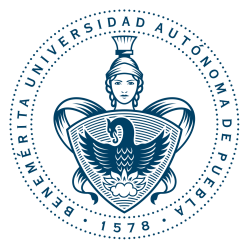 FACULTAD DE MEDICINA.COORDINACIÓN DE EFICIENCIA TERMINALPROFESIONAL ASOCIADO EN IMAGENOLOGIAFORMATO “B” DE AUTORIZACIÓN DE MEMORIA DE EXPERIENCIAPROFESIONAL.DATOS DEL SOLICITANTE.Nombre Completo: _______________________________________________________ Matricula: _____________ Correo Electrónico: ___________________________________, Teléfono_________________________________Firma: ________________________________________________________________________________________________________________________Folio de Registro de la Coordinación de Eficiencia Terminal: _____________ Fecha de Registro: ______________ MEMORIA DE EXPERIENCIA PROFESIONAL EN _(institución) DURANTE EL AÑO (colocar el tiempo del trabajo) __ ÁREA DEL ESTUDIO: ______________________________Presentar la MEP elaborada en computadora y firmada por director, revisores y coordinación de Eficiencia terminal. DIRECTOR _____________________________________________________________ ID BUAP: ______________                                                             Firma de autorización: _______________________REVISOR 1 DE MEP: ____________________________________________________ ID BUAP: ________________                                                                           Firma de autorización: __________________________REVISOR 2 DE MEP: __________________________________________________ ID BUAP: __________________                                                                           Firma de autorización: __________________________Visto bueno y autorización de la presentación de la MEPMEC. MARISOL VELASCO VILLACOORDINADORA DE EFICIENCIA TERMINAL                         FIRMA                                            SELLO DE AUTORIZACIÓN